Администрация Чапаевского сельского поселения систематически проводит собрания с активистами ТОС, где обсуждаются насущные проблемы: участие в проектах по облагораживанию территории поселения, чистота, мероприятия по пожарной безопасности и др.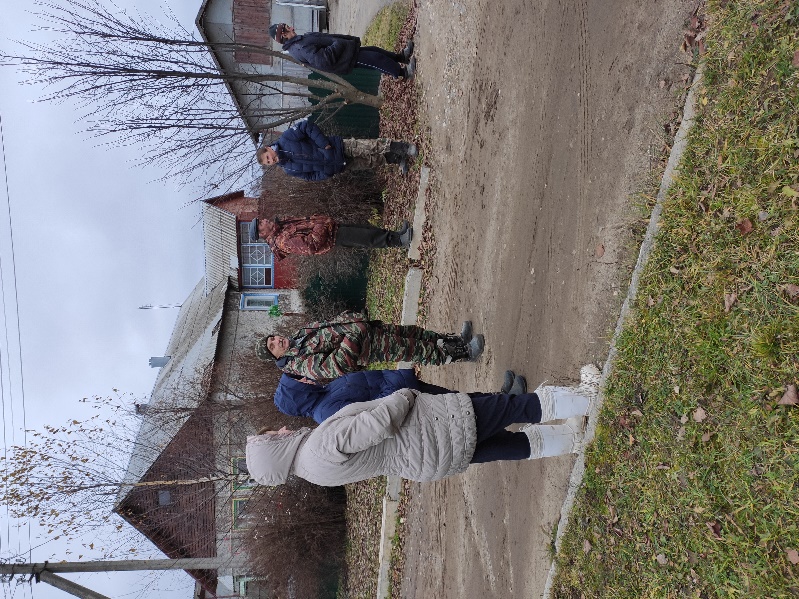 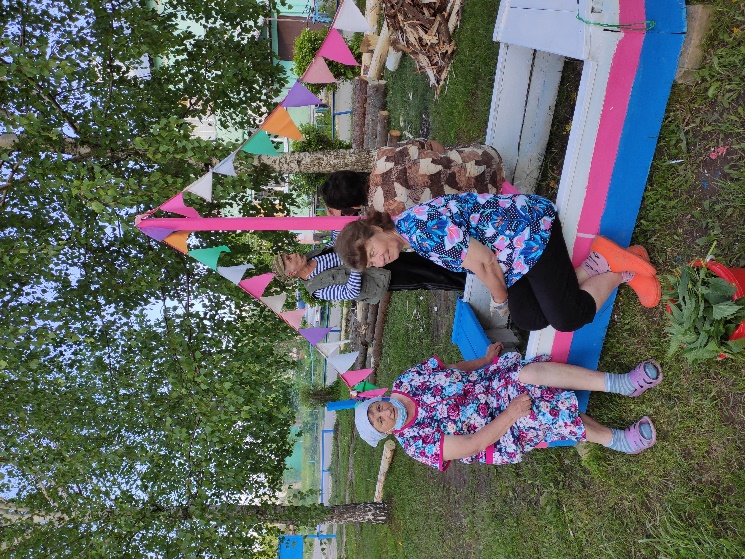 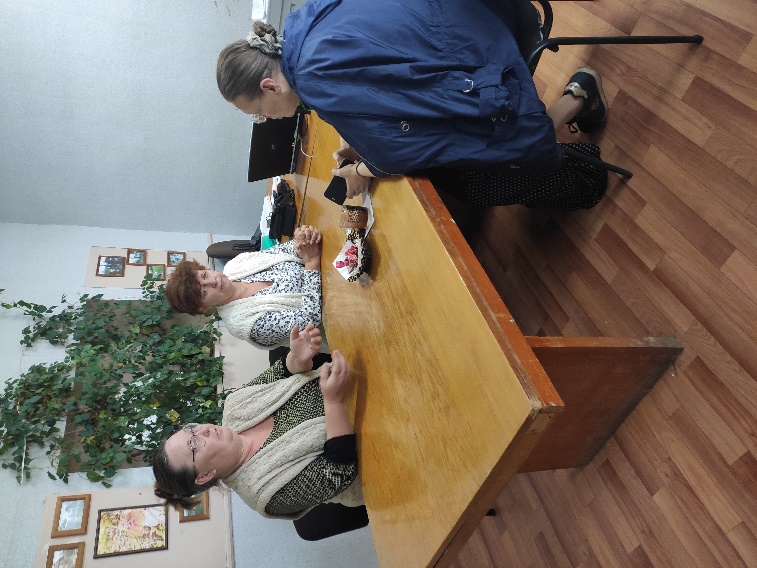 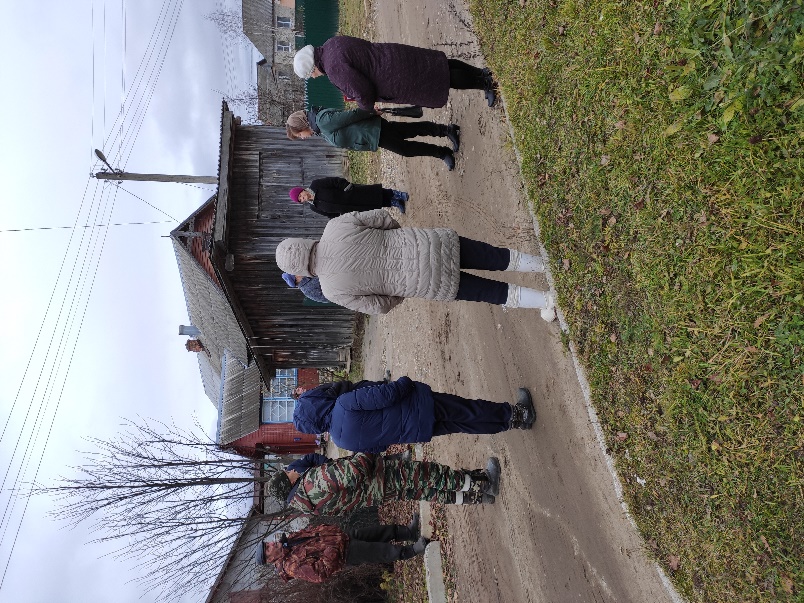 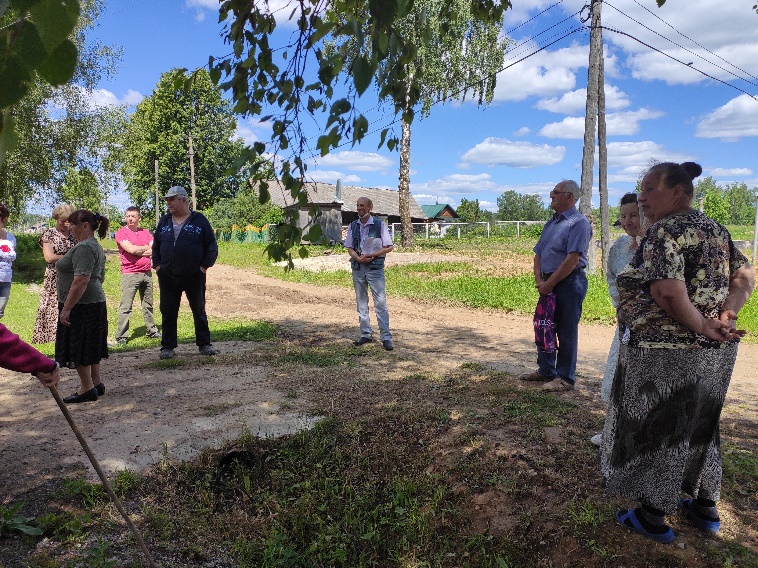 